Муниципальное бюджетное дошкольное образовательное учреждение                                            «Детский сад № 12»Сценариймузыкальной сказки«Теремок на новый лад»(средний дошкольный возраст)   Автор: Митрофанова Екатерина Равильевна 	г.Биробиджан .Аннотация В данной методической разработке приведен сценарий театрализованного представления по сюжету сказки «Теремок». Стихотворный текст сценария легко воспринимается дошкольниками, развивает речь и мышление, приобщает к прекрасному, дает представление о доброте и дружбе, трудолюбии, честности. Включает музыкальный материал, содержит песни и танцы для разучивания с детьми. Сценарий успешно опробован на дошкольных развлечениях.Предназначено воспитателям и музыкальным руководителям в помощь при организации празднеств в детских садах.                                                        Актуальность Театрализованная деятельность - это самый распространенный вид детского творчества. Она близка и понятна ребенку, глубоко лежит в его природе и находит свое отстранение стихийно, потому что связана с игрой.Всякую свою выдумку, впечатления из окружающей жизни ребенку хочется выложить в живые образы и действия. Входя в образ, он играет любые роли, стараясь подражать тому, что видит и что его заинтересовало, и, получая огромное эмоциональное наслаждение.Сценарий музыкальной сказки «Теремок» на новый лад.Цель: развитие коммуникативных способностей посредством театрализованной деятельности.Задачи: развитие коммуникативных навыков; развитие коммуникабельности в ходе театрализации сказки; формирование умения играть роль зверей: мышки, зайца, волка, лисы, лягушки, медведяразвитие творческих и артистических навыков воспитание доброжелательного отношения друг к другу. Участники:- Два скомороха-Мышка- Лягушка- Лисичка    - Зайка- Волк- МедведьЗал оформлен, как лесная полянка,  чуть в сторонке стоит теремок.(Звучит «Плясовая»)На сцене появляются скоморохи, выкрикивают поочередно.1-й скоморох:  К вам на праздник по дорожке                           Прибежали скоморошки.2-й скоморох:   Я — скоморох Прошка,                            А он — скоморох Тимошка.1-й скоморох:   И пришли мы вас позабавить,                            С праздничком поздравить.2-й скоморох:    Людей посмотреть да себя показать.Ведущий:          Сказки любят все на свете,             Любят взрослые и дети!Сказки учат нас добруИ прилежному труду,Говорят, как надо жить,Чтобы всем вокруг дружить!«Теремок» на новый ладВам покажет детский сад!1-й скоморох: Как на горке, на крутой, стоит терем расписной.                          Теремок, теремок, он не низок, не высок.2-й скоморох: Есть крылечко и окно, только пусто в нем давно.                         Теремок, теремок, он не низок, не высок.1-й скоморох:  Кто там по полю бежит                           И сухой листвой шуршит?2-й скоморох:   Это маленькая Мышка                            Ищет на зиму домишко (Звучит музыкальная тема мышек.)Мышка:            Это что за теремок?                          Есть крылечко и порог...                          Подойду-ка я поближе,                          Посмотрю-ка выше, ниже...                          До чего же дом хорош!                         Лучше дома не найдешь.                         Что за терем-теремок?                         Он не низок, не высок!                         Нуда ладно, так и быть,                         В теремочке буду жить!1-й скоморох: На зеленую опушку                        Прискакала тут Лягушка (Звучит музыкальная тема выхода лягушек.)Лягушка: Я — Лягушка, ква-ква-ква.                 Посмотрите, какова!                  Я скажу вам справедливо, Что стройна я и красива.                   Звездой Зеленого Болота                  Должны вокруг меня признать.                  Мне так на сцене петь охота                  И танцевать, и танцевать.                  Кто-кто в теремочке живет?                  Кто-кто в невысоком живет? (Стучит.)Мышка (выходит). Я, мышка-норушка! А ты кто?Лягушка:  А я лягушка-квакушка! Пусти меня к себе жить!Мышка:      А что ты умеешь делать?Лягушка:     Умею стихи читать!                    Для внучонка лягушонка,                    Сшила бабушка пеленку,                    Стала мама пеленать,  а малыш давай скакать.Лягушка:   Понравились тебе мои стихи?Мышка:     Понравились! Заходи ко мне жить!Ведущий. Забежали лягушка- квакушка в теремок и стали жить в нем вместес мышкой1-й скоморох:   В это время на лужайку                         Прибежал веселый Зайка.  (Звучит тема зайчат).Зайка:    Я — Зайчишка-молодец,              Удалец я и храбрец.               Не боюсь я лисы,               Волка дерну за усы. (Подходит  к теремочку, стучит.)               Кто-кто в теремочке живет?                Кто-кто в невысоком живет?Мышки: Я, мышка-норушка!Лягушки: Я, лягушка-квакушка!Вместе: А ты кто?Зайчик: А я зайка - побегайка! Пустите меня к себе жить!Вместе. А что ты умеешь  делать?Зайчик: Я  лучше всех умею делать зарядку! Вот смотрите!. Исполняется «Заячья зарядка» (несколько физических упражнений).Зайчик : Понравилась вам наша зарядка?Мышка и лягушка: Понравилась! Заходи,  будем вместе жить!Ведущий. Забежал  зайчик в теремок, и стали зверюшки жить в нем всевместе! Но что такое? Почему так кустики колышутся? Кто же это бежит ктеремочку?Скоморохи: А-а! Да это лисичка-сестричка! (Звучит музыкальная тема лисички.)Выходит лисичка. Стучит.Лисичка: Кто-кто в теремочке живет?                 Кто-кто в невысоком живет?Мышка: Я, мышка-норушка!Лягушка: Я, лягушка-квакушка!Зайчик: Я, зайка - побегайка!Вместе: А ты кто?Лисички: Я лисичка, я сестричка,Я хожу неслышно.Рано утром по привычке на охоту вышла.Тук-тук! Пустите меня в теремок!Все:      А что ты умеешь  делать?Лисичка: Я умею загадки загадыватьВы, лягушки, где живете? Те заквакали: «В БОЛОТЕ!».Летом — серый, зимой — белый. (Заяц)Кошек боится. Под полом таится. Кто это?(мышка)
Лисичка: Понравились вам мои загадки? Зверюшки. Понравились! Заходи  к нам жить!Ведущий. Вот и лисички-сестрички поселились в теремочке! До чего же всемзверюшкам весело! Кто песни поет, кто пироги печет, кто пол подметает...Всем дел хватает. И вот к теремочку бежит волчок — серый бочок! (Звучит музыка и выходит волк танцуя)Волк:   Где найти мне теплый дом,              И с крылечком, и с окном?              Печка, жаркий уголек...              Это что за теремок?              Кто, кто в теремочке живет?              Кто, кто в невысоком живет? (Стучится.)Звери отвечают:Вместе.  А ты кто?Волк:     А я волк — зубами щелк!                Пустите меня к себе жить!Зверюшки: А что ты умеешь делать?Волк: Я умею стихи читать! Хотите послушать?Зверюшки: Хотим!Волк:     Волка все кругом боятся —               Говорят, люблю кусаться!               Вы не верьте в сказки эти               И не бойтесь меня, дети!               Я не злой, не злой совсем,               Никого я тут не съем!             Понравился вам мой стишок?Зверюшки: Понравился! Заходи к нам жить!Ведущий. Весело живут звери в теремочке! Но что за шум? Что за треск?Почему кусты гнутся, сучки ломаются? Кто же к нам пробирается? Ой, да этоМишка - топтыжка! (Звучит музыкальная тема выхода медведя.)Медведь:  Я за медом лазил в улей,                   Так трудился, так устал.                   Злые пчелы покусали                   Нос, и уши, и глаза!                   Что такое теремок?                    Он не низок не высокКто-кто в теремочке живет?Кто-кто в невысоком живет?Зверушки: отвечаютВместе. А ты кто?Медведь. А я Мишка - топтыжка! Пустите меня к себе жить! (Топает ногой.)Все: А что ты умеешь делать?Медведь. Я медведь с давних пор, замечательный танцор (топ-топ-топ)Звери: Испугал нас опять. Не умеешь танцеватьВедущий: Ребята, а давайте все вместе научим Мишку танцевать?(Исполняется «Пляска »)Ведущий: Заходи мишка к нам жить.А еще наши ребята умеют петь, хотите послушать?(Исполняется «Песенка улыбка»)Скоморохи: Вот и сказочке конец.                       А кто слушал — молодец!Все участники выходит и кланяются.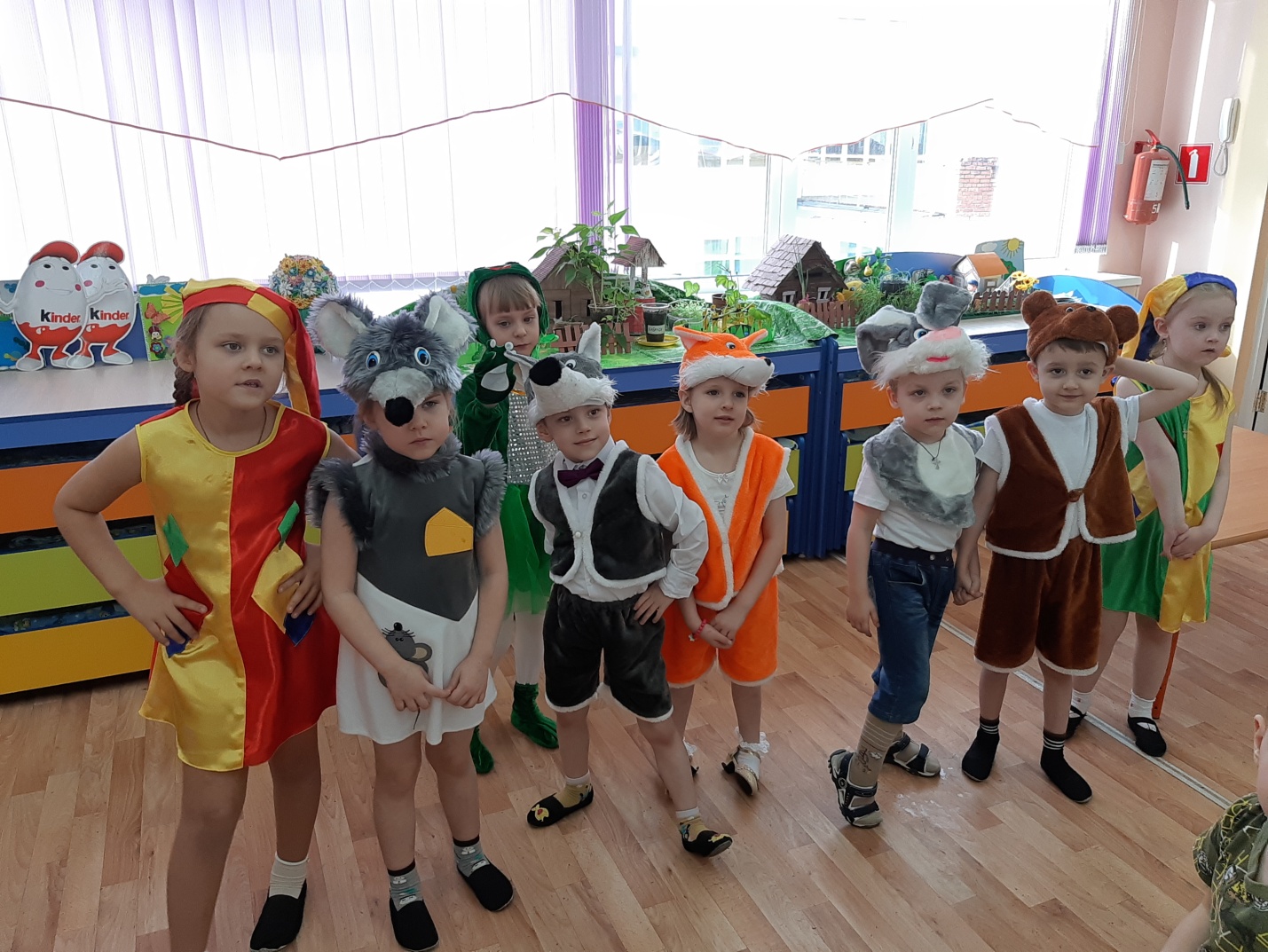 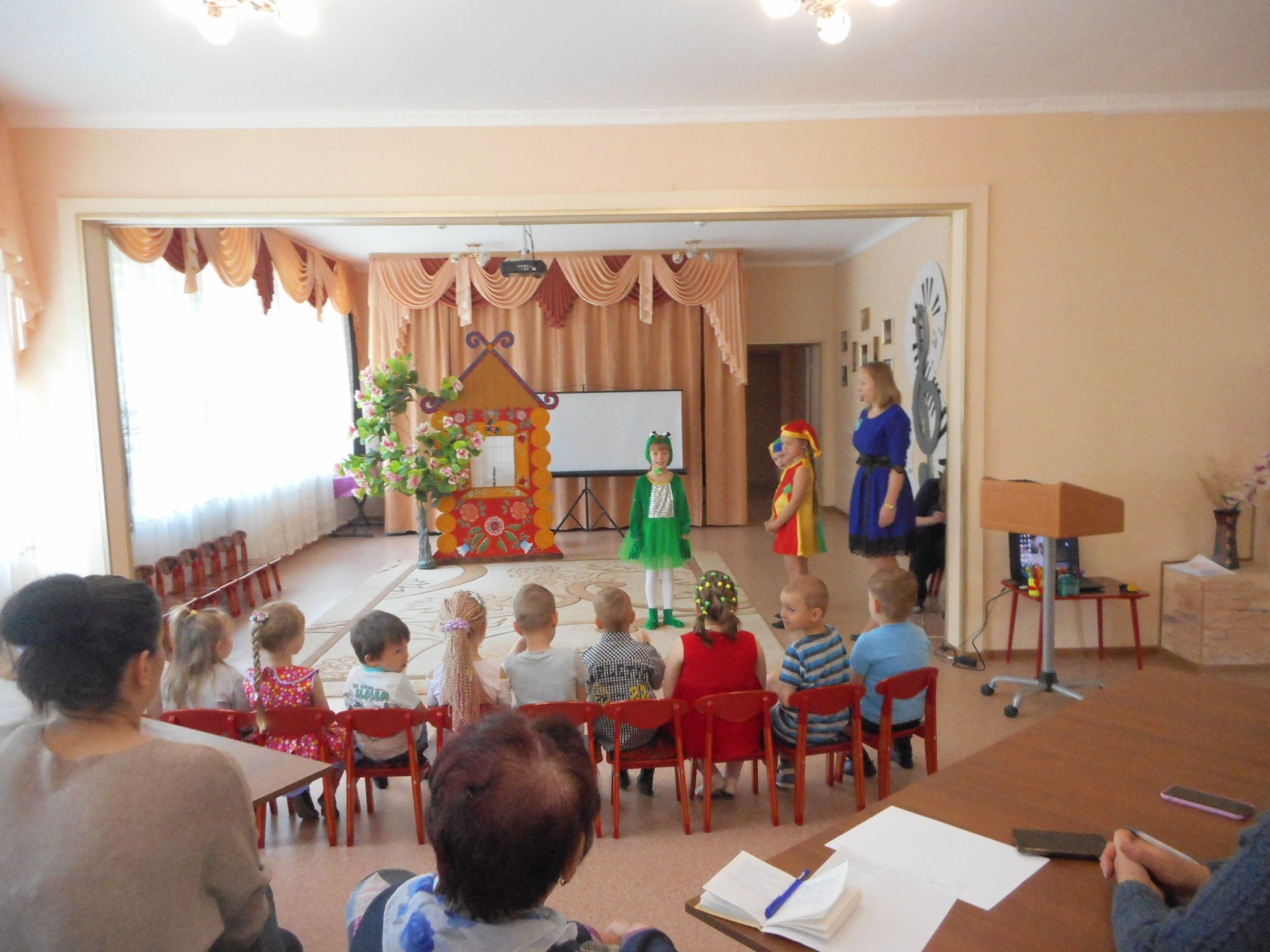 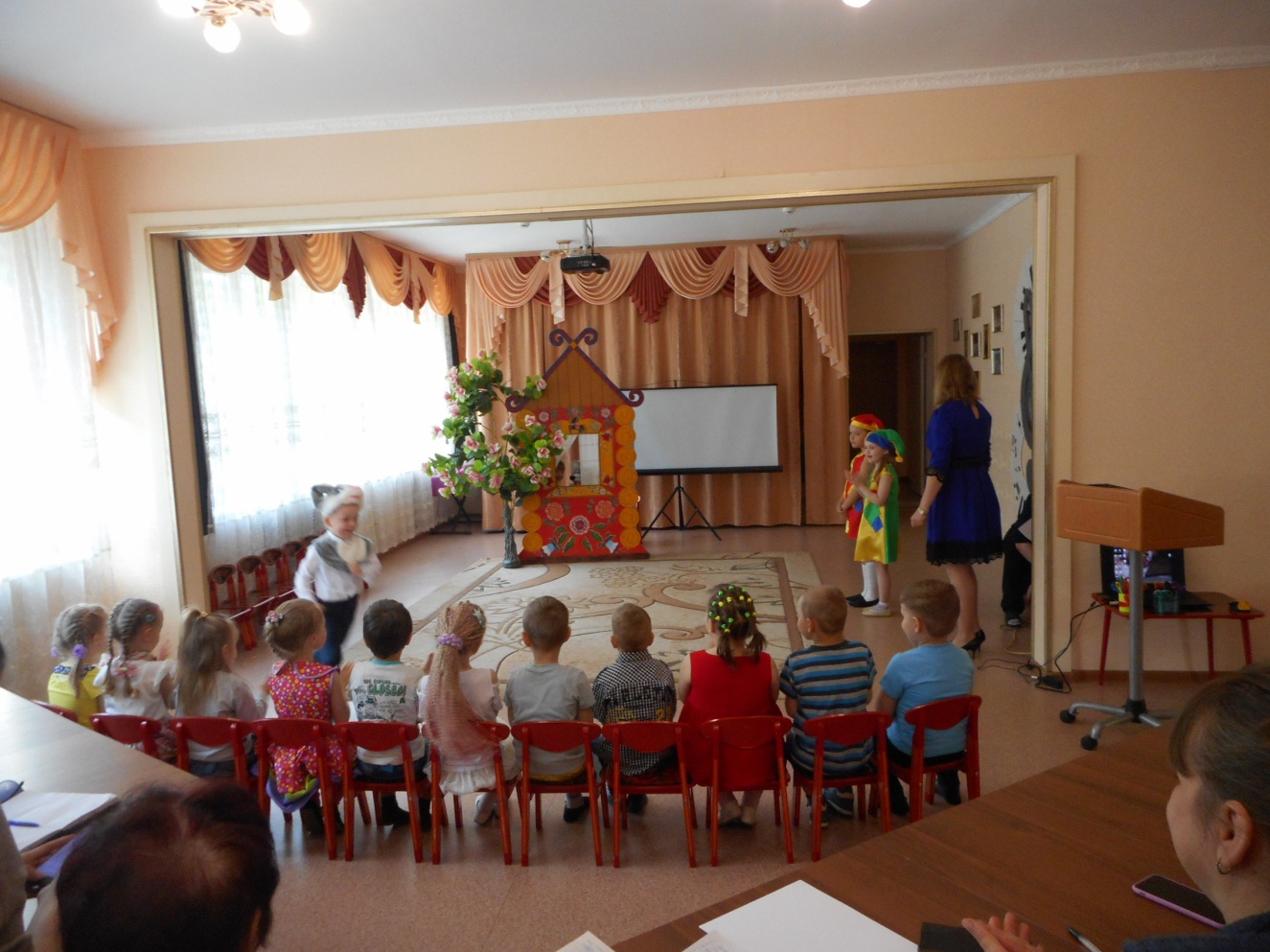 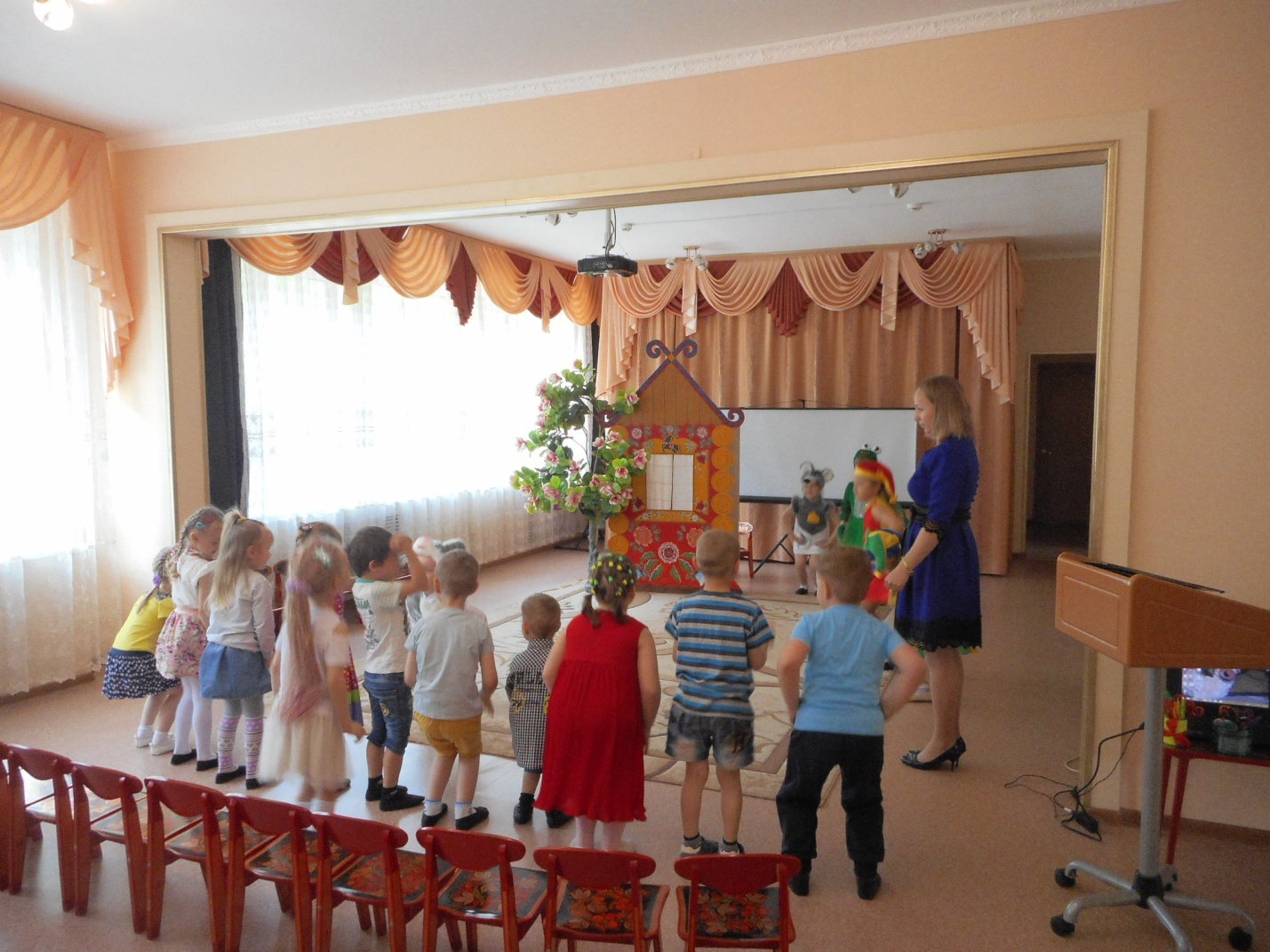 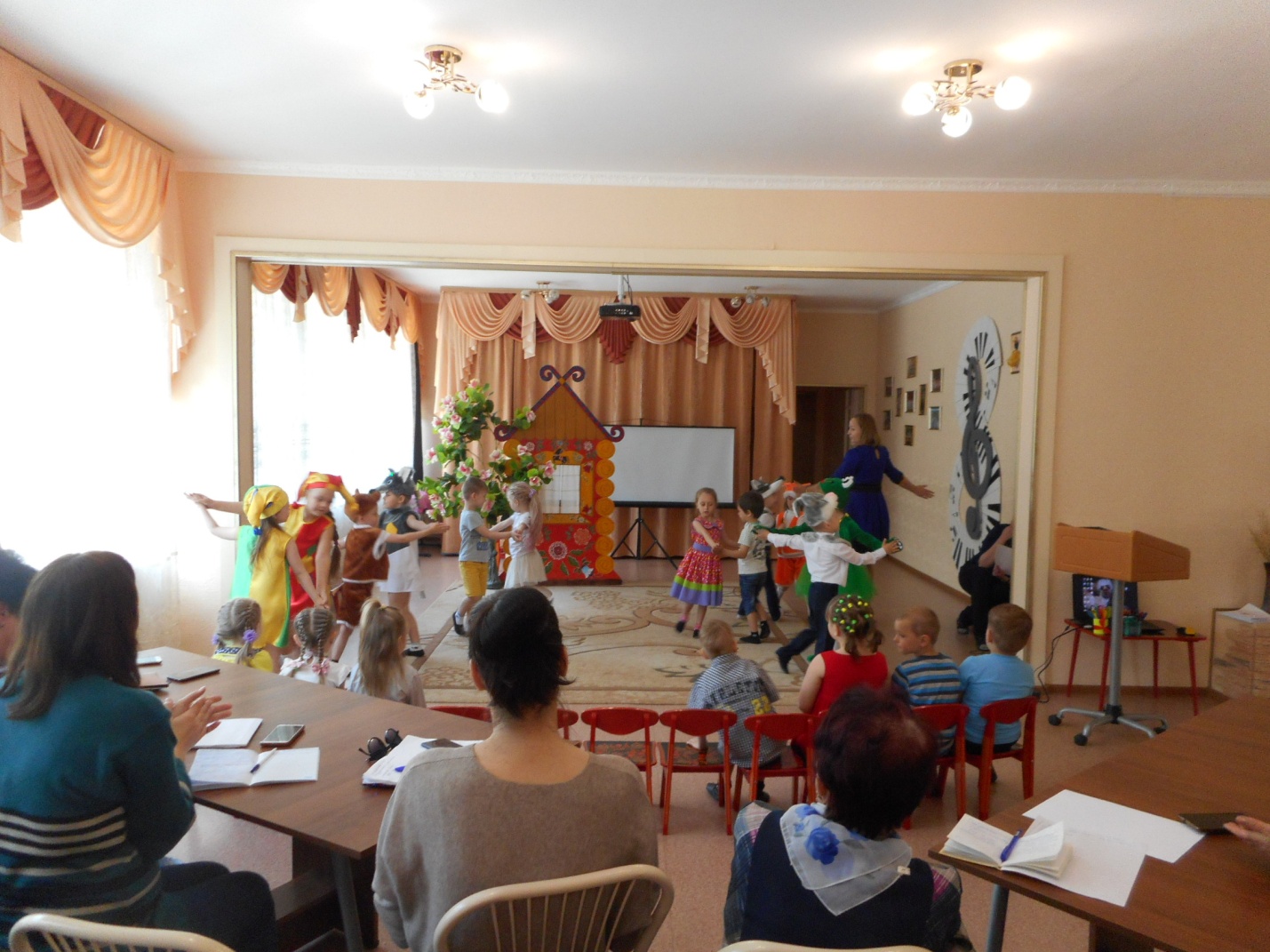 ПРИЛОЖЕНИЯ